FINANCIAL ECONOMICS (link to university catalog)NOTE: Use Degree Works for Progress2023-24 Advisement / Planning FormNOTE: ECON 309, ECON 311, ECON 446 and ECON 447 may not be counted towards this major.See the University Catalog for the Official Program of StudyAcademic Year:     	Potential Plan of Study - See your advisor for assistance.Academic Year:     FINANCIAL ECONOMICS MAJOR Flow Chart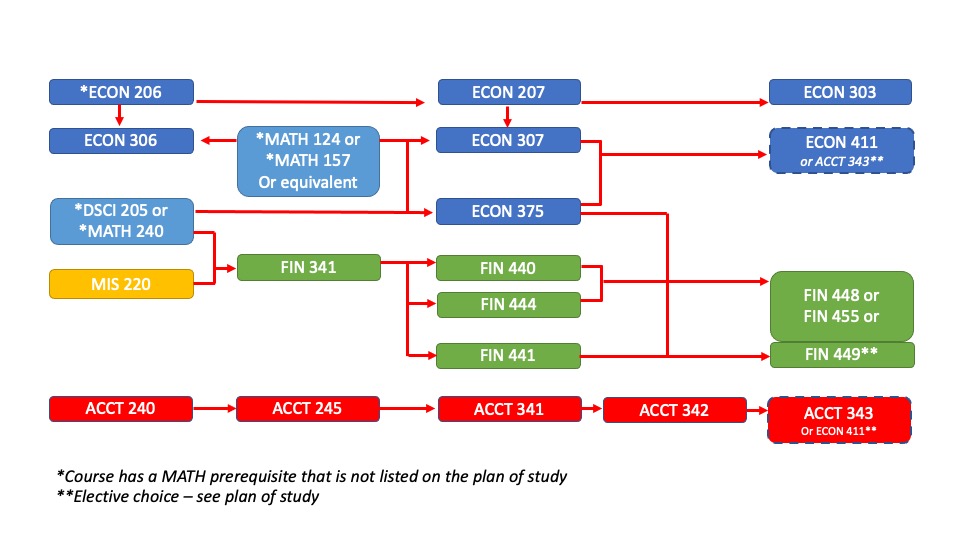 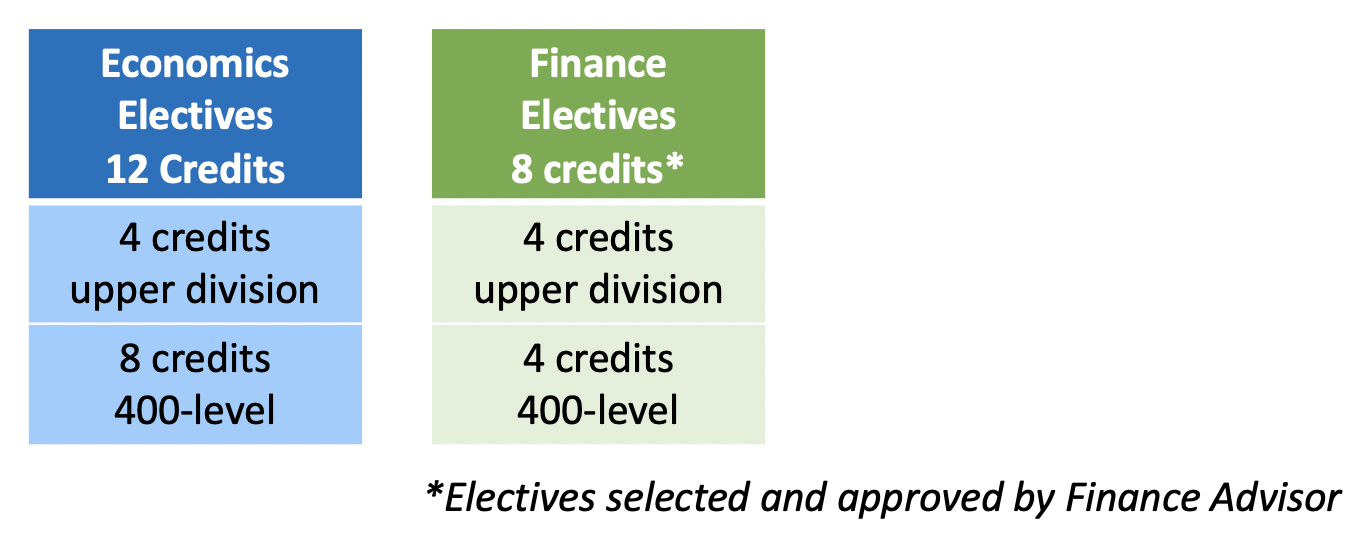 MATH ADVISING:If you are planning on going to a graduate program in economics it is advised that you take MATH 124, Calculus instead of MATH 157, Business Calculus and plan to take MATH 125.MINORS:❑ The Financial Economics major has two minors that do not require many additional credits to complete.❑ The Accounting minor:  Take ACCT 343 as an elective plus one additional course - ACCT 331.  ECON 411 can be taken as an approved 400-level elective.❑ The Business Administration minor:  Take three additional courses: MGMT 271; MGMT 311 and MKTG 380Minors can be declared using the Minor Declaration Form on the CBE Website.Student Name:Grad QRTRW Number:Second MJREMAIL:Meets 180 total credit requirementMeets 180 total credit requirementFinancial Assessment Exam:Financial Assessment Exam:REQUIRED COURSES:REQUIRED COURSES:Quarter or GradeACCT 240 (4)ACCT 240 (4)ACCT 245 (4)ACCT 245 (4)ACCT 341* (4)ACCT 341* (4)ACCT 342* (4)ACCT 342* (4)DSCI 205 OR MATH 240 OF MATH 341 (4)DSCI 205 OR MATH 240 OF MATH 341 (4)ECON 206 (4)ECON 206 (4)ECON 207 (4)ECON 207 (4)ECON 303 (4) [WP1]ECON 303 (4) [WP1]ECON 306 (4)ECON 306 (4)ECON 307 (4)ECON 307 (4)ECON 375 (4)ECON 375 (4)FIN 341 (4) FIN 341 (4) FIN 440 (4) [WP1]FIN 440 (4) [WP1]FIN 441 (4) [WP1]FIN 441 (4) [WP1]FIN 444 (4) [WP1]FIN 444 (4) [WP1]FIN 448 OR FIN 449 or FIN 455 (4) [CF]FIN 448 OR FIN 449 or FIN 455 (4) [CF]ACCT 343* OR ECON 411 (4)ACCT 343* OR ECON 411 (4)MATH 124 OR MATH 157 or equivalentMATH 124 OR MATH 157 or equivalentMIS 220 (2)MIS 220 (2)Upper-Division ECON Electives (12)Upper-Division ECON Electives (12)Quarter or GradeUpper-Division Finance Electives (8)Upper-Division Finance Electives (8)Quarter or GradeFALLCRWINTERCRSPRINGCRSUMMERCRFALLCRWINTERCRSPRINGCRSUMMERCR